演習：班別懇親会（ひらパー バラ園）     x班 名前2023年7月23日　名前5月28日（土）初めての班の懇親会として、エリア内にある「枚方パーク（ひらパー）」のローズガーデンまで散歩し、アウトドアで懇親を深める企画を実施しました。ローズガーデンにはバラが約600種4000株もあるそうです。バラの花がきれいなこの時期、『早朝ローズガーデン散策デー』が期間限定で開催されていました。会員のみなさんの自宅から、ひらパーへは数分の方から遠くても約20分ほど。手軽な散歩コースになります。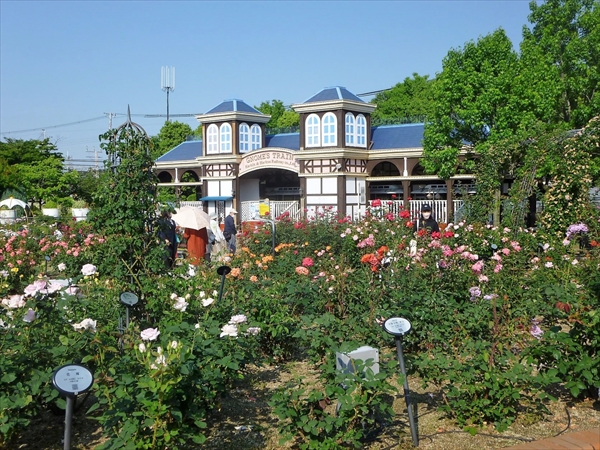 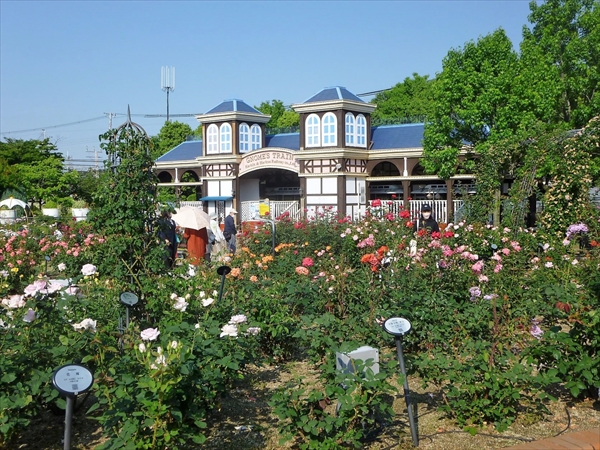 当日は快晴で、早朝の風がとても心地よく、9名（ご家族含む）にご参加いただけました。各自、ガーデン内を散策していただいた後、木陰に集まり懇談、自己紹介やご近所の話題など、みなさんと楽しいひとときを過ごすことができました。ひらかたパークで生まれたバラ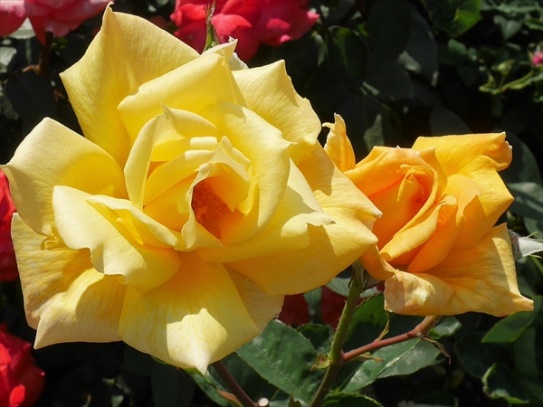 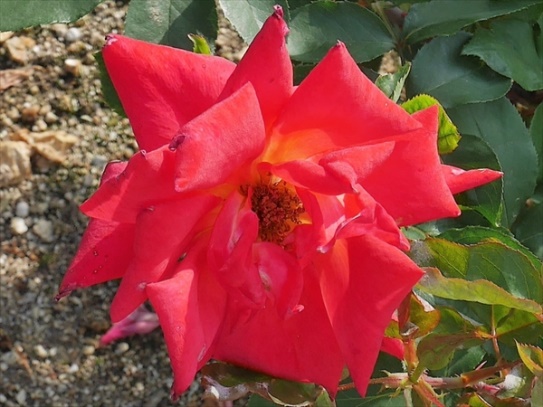 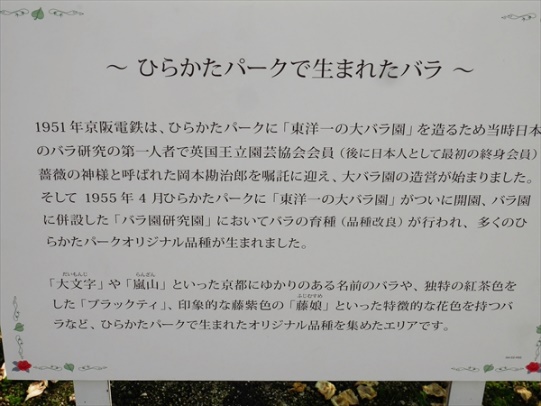 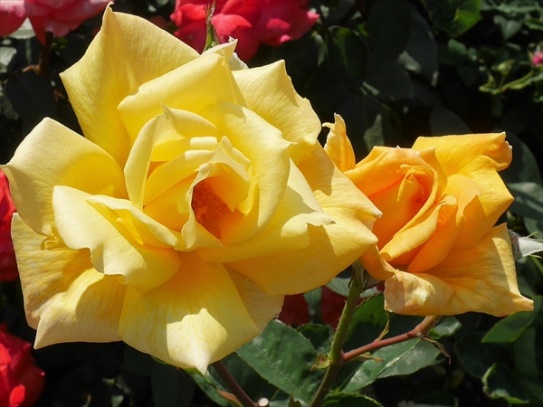 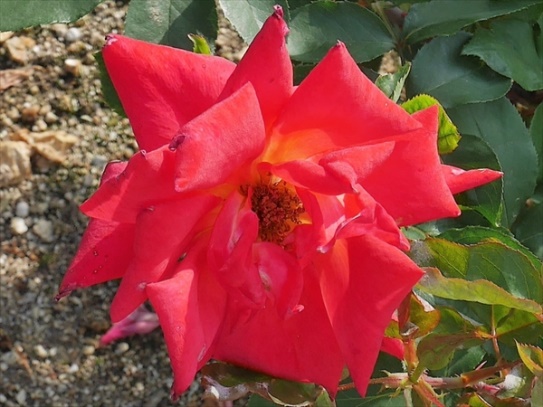 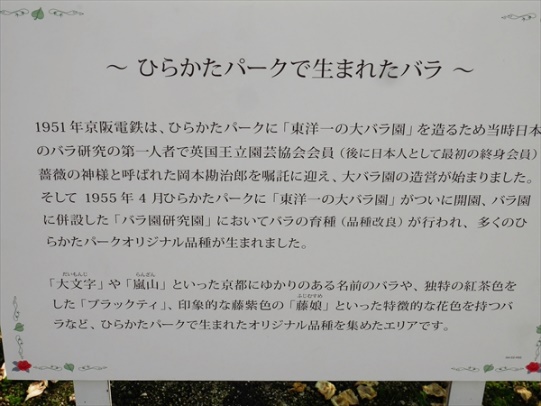 注）少し広いスペース【その他で生まれた主なバラ（アイウエオ順）】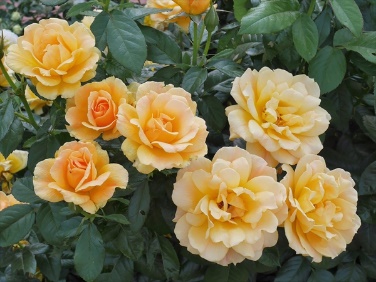 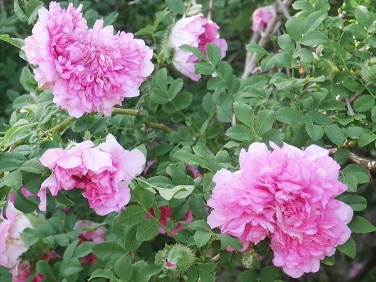 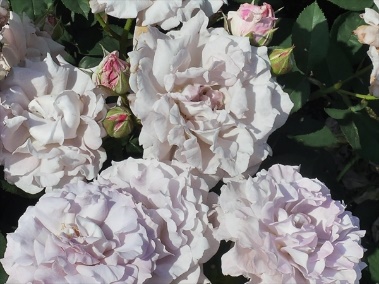 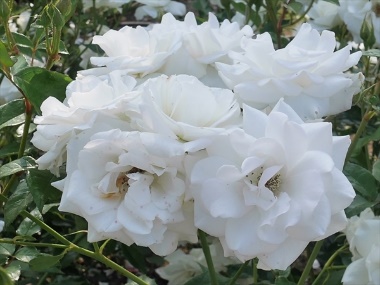 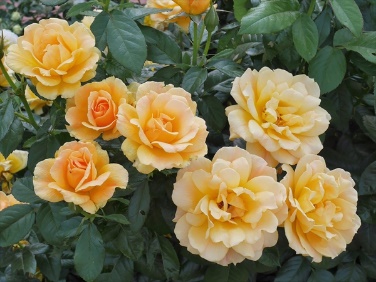 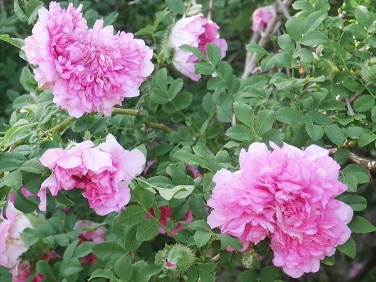 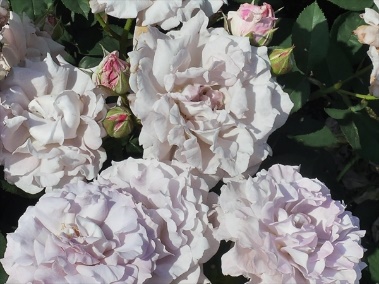 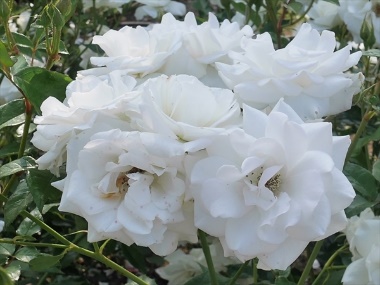 以上のページ作成後にカテゴリーを「支部行事」か「同好会」にする。
パーマリンクを「enshu-nakamura（注：自分のローマ字名前）」にする。
アイキャッチ画像の追加をする。公開して、それをPREサイトで確認する。作成後に「ひらパーバラ園」の写真の位置の変更、右寄せ、左寄せ、サイズ変更をして、プレビューで確認してください。ギャラリー画像については、枚数変更、サイズ変更をして、プレビューで確認してください。